List all Part Number and/or Components Required: Instructions:Get a 3198 unit (Litho Carton, Part #1636073)Add the new model # 3198A and UPC 011120262469 stickers to the back and side panel of the carton, per image below.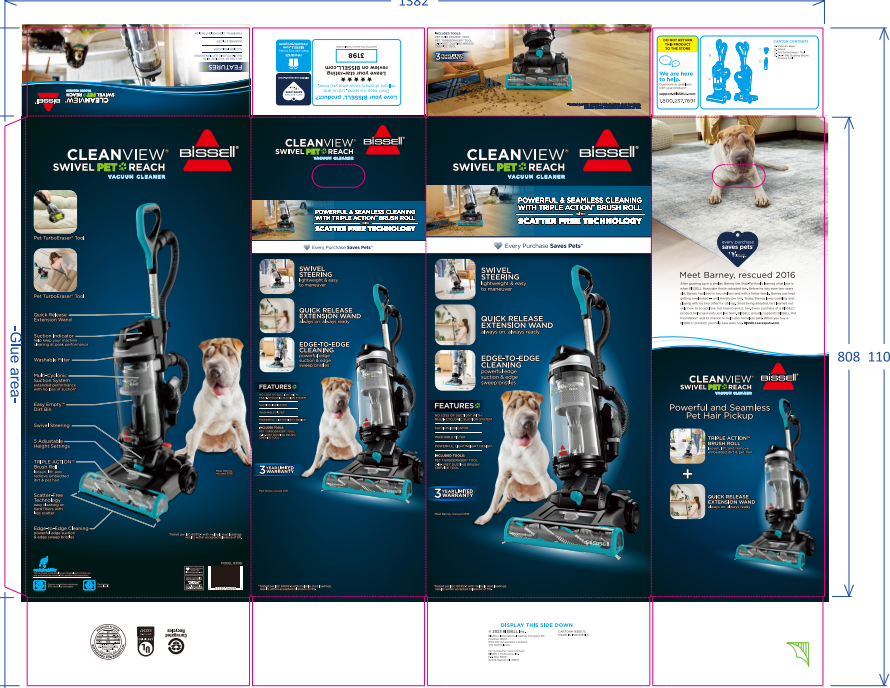 Be sure all stickers are covering up the current model # 3198 & UPCAdd Amazon Transparency Label (Part 1625325) Unique Amazon Transparency Labels to be printed by supplier and sent to DCWhen applying the Transparency label, allow a minimum of .25” (7mm) between the edge of the label and the edge of the packaging. If placing the Transparency label on the same side/plane as another bar code (UPC, EAN, etc) use a minimum spacing of 1.75” (45mm). If placing above another code, spacing should be minimum of .25” (7mm).Place the Transparency content in a location that is clearly visible and easily accessible to scan.Repalletize completed unit per the pallet diagram for item 3198A  on supplier.bissell.comAdditional Details: Title:  Conversion – 3198 Mass to 3198A Amazon CleanView Swivel Pet ReachConversion From: 3198Conversion To:  3198AProduct Name:  CleanView Swivel Pet Reach Created By: Lauren Seeley Approval Date:  3/8/24Note: Conversion to add 3198A Model # UPC label and Amazon Transparency Label  DC Locations:  Richmond – 5,004 unitsRedlands – 1,008 units Seattle – 1,512 unitsDallas – 1,008 unitsElwood – 1,512 unitsPart Number:  UPC Label – DC’s to Create Label 3198A UPC: 0111202624693198A Amazon Transparency Label – 1625325Richmond: Tracking #: 724108914332Elwood: Tracking #: 724108914300Seattle: Tracking #: 724108914321Dallas: Tracking #: 724108914310Description:  Take 3198 and add the 3198A UPC label & Amazon Transparency Label near the UPC labelSupplier:  Procurement to populate.Delivery Time:  Procurement to populate. Conversion Start Date: DC’s to populate. Completion: Target completion of 4/22Part NumberDescriptionModel #3198A & UPC: 011120262469 Warehouse to print stickers and place on cartons1625325Amazon transparency Label